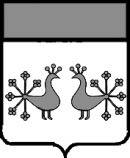 Ивановская областьВерхнеландеховский муниципальный районА Д М И Н И С Т Р А Ц И ЯВЕРХНЕЛАНДЕХОВСКОГО МУНИЦИПАЛЬНОГО РАЙОНАП О С Т А Н О В Л Е Н И Еот   17. 05. 2019    № 208 - п пос. Верхний ЛандехО формировании лагерей дневного пребывания детей при         общеобразовательных учреждениях Верхнеландеховского муниципального района в 2019 годуВ соответствии с постановлением администрации Верхнеландеховского муниципального района  от 15.05.2012 № 115-п «Об организации отдыха, оздоровления и занятости детей в каникулярное время в Верхнеландеховском муниципальном районе», в целях обеспечения отдыха, оздоровления и занятости детей в каникулярное время: 1. Сформировать на базе муниципальных общеобразовательных учреждений лагеря дневного пребывания  с количеством детей:– муниципальное казенное общеобразовательное учреждение Верхнеландеховская средняя  школа –  50;– муниципальное казенное общеобразовательное учреждение Мытская средняя  школа – 35.2. Установить:2.1. расходы по организации двухразового питания  в лагерях  дневного пребывания в размере 110 рублей в день на одного ребенка;2.2. период функционирования  лагерей дневного пребывания при общеобразовательных школах - 21 рабочий день.3. Финансовое обеспечение расходов на питание в лагерях дневного пребывания осуществляется за счет:- средств субсидии из областного бюджета на организацию двухразового питания детей в лагерях дневного пребывания в сумме 92400 рублей;- средств субвенции из областного бюджета на организацию двухразового питания детей-сирот и детей, находящихся в трудной жизненной ситуации, в лагерях дневного пребывания в сумме 23100 рублей;    - средств бюджета Верхнеландеховского муниципального района на организацию двухразового питания детей в лагерях дневного пребывания в сумме 80850 рублей. Распределение средств по лагерям дневного пребывания произвести согласно приложению.4. Руководителям общеобразовательных учреждений установить дату начала и окончания функционирования лагерей дневного пребывания детей при наличии заключений Управления Федеральной службы по надзору в сфере защиты прав потребителей и благополучия человека по Ивановской области.5. Контроль за исполнением настоящего постановления возложить на заместителя главы администрации района, руководителя аппарата Шашину В.Н.                                                                                                                                                                                                                                                                                                                                                                                                    Глава Верхнеландеховскогомуниципального района:                                                           Н.Н.Смирнова                                                                                      Приложение                                                                                                                                                             к постановлению администрации                                                                                                                                                                          Верхнеландеховского                                                                                                                                                                                                                                                                                         муниципального района                                                                                                                                                                                от     17. 05. 2019   № 208 - пРаспределение средств на организацию лагерей дневного пребыванияпо общеобразовательным учреждениямВерхнеландеховского муниципального района в 2019 году№ п/пНаименование образовательного учрежденияВсего из них за счет:тыс.руб.средств бюджета Верхнеландеховского муниципального района,тыс.руб.средств субвенции из областного бюджета на организацию двухразового питания детей-сирот и детей, находящихся в трудной жизненной ситуации в лагерях дневного пребывания,тыс.руб.средств субсидии из областного бюджета на организацию двухразового питания детей в лагерях дневного пребывания,тыс.руб.1МКОУ Верхнеландеховская СШ115,50048,51013,86053,1302МКОУ          Мытская СШ80,85032,340   9,240 39,270Всего:196,35080,850  23,100 92,400